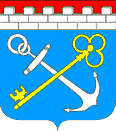 Комитет государственного строительного надзора и государственной экспертизы Ленинградской областиПРИКАЗ от «__» _________ 2021 года № __ О внесении изменений в приказ комитета государственного строительного надзора и государственной экспертизы Ленинградской области от 05 апреля 2019 года № 12 «Об утверждении административного регламента предоставления комитетом государственного строительного надзора и государственной экспертизы Ленинградской области государственной услуги по выдаче разрешений на ввод объектов в эксплуатацию»В целях приведения приказа комитета государственного строительного надзора и государственной экспертизы Ленинградской области от 05 апреля 2019 года  № 12 «Об утверждении административного регламента предоставления комитетом государственного строительного надзора и государственной экспертизы Ленинградской области государственной услуги по выдаче разрешений на ввод объектов в эксплуатацию» в соответствие с действующим законодательством, руководствуясь Порядком разработки и утверждения административных регламентов исполнения государственных функций (предоставления государственных услуг) в Ленинградской области, утвержденным постановлением Правительства Ленинградской области от 5 марта 2011 года № 42, 	                                                        ПРИКАЗЫВАЮ:1. Внести в Административный регламент предоставления комитетом государственного строительного надзора и государственной экспертизы Ленинградской области государственной услуги по выдаче разрешений на ввод объектов в эксплуатацию, утвержденный приказом комитета государственного строительного надзора и государственной экспертизы Ленинградской области 05 апреля 2019 года № 12, следующие изменения:подпункт «г»  п. 2.6 раздела 2 дополнить словами «, а также документы, подтверждающие передачу гарантирующим поставщикам электрической энергии в эксплуатацию приборов учета электрической энергии многоквартирных домов и помещений в многоквартирных домах, подписанные представителями гарантирующих поставщиков электрической энергии;»;строку 6 Приложения к заявлению о выдаче разрешения на ввод объекта в эксплуатацию Приложения 1 к Административному регламенту предоставления комитетом государственного строительного надзора и государственной экспертизы Ленинградской области государственной услуги по выдаче разрешений на ввод объектов в эксплуатацию изложить в следующей редакции:2. Настоящий приказ вступает в силу со дня его официального опубликования.3. Контроль за исполнением настоящего приказа оставляю за собой.Председатель комитета						                                 Д. Горбунов6Документы, подтверждающие соответствие объекта капитального строительства техническим условиям (при их наличии), а также документы, подтверждающие передачу гарантирующим поставщикам электрической энергии в эксплуатацию приборов учета электрической энергии многоквартирных домов и помещений в многоквартирных домах, подписанные представителями гарантирующих поставщиков электрической энергии; <*>